Język polski klasa 5-6; 08-10.20O czym mówi wiersz Juliana Tuwima „Ptak”?Kilka razy przeczytaj wiersz i wykonaj zadania umieszczone pod tekstem.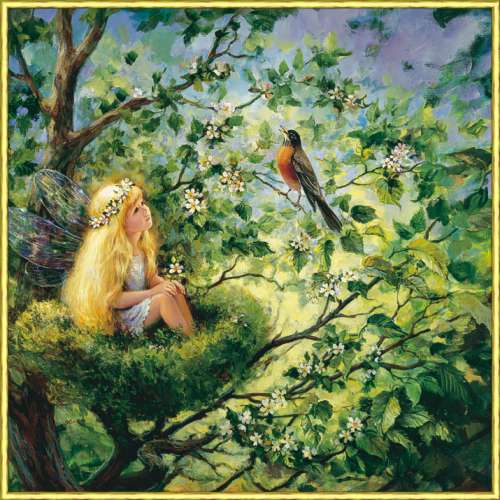 Na gałązce usiadł ptak: 
Zaszczebiotał, zatrzepotał 
Ostry dzióbek w piórka otarł, 
Rozkołysał cały krzak. 

Potem z świstem frunął w lot! 
A gałązka rozhuśtana 
Jeszcze drży, uradowana, 
Że ją tak rozpląsał trzpiot.Co zaobserwowała osoba mówiąca w wierszu (podmiot liryczny)?…………………………………………………………………………………………………………….………………………………………………………………………………………………………………Odszukaj w wierszu zdrobnienia i wypisz: (np. gałązka)……………………………………………………………………………………………………………..……………………………………………………………………………………………………………….Wypisz z wiersza pary wyrazów rymujących się. Pamiętaj, że rymują się ostatnie wyrazy w wersach.……………………………………………………………………………………………………………………………………………………………………………………………………………………………………………………………………………………………..Odszukaj w dostępnych źródłach informacji i napisz, co oznacza słowo trzpiot:trzpiot - ……………………………………………………………………………………………….Ułóż zdanie z wyrazem trzpiot/trzpiotka.…………………………………………………………………………………………………………………..